 О   внесении    изменений   в  постановление администрации Соль – Илецкого городского  округа  от  30.03.2016  № 886   -  п«Об        утверждении       муниципальной программы «Развитие физической культуры, спорта    и    туризма     в     Соль-Илецком городском   округе   на   2016 -   2020  годы»  В соответствии с Постановлением Правительства Оренбургской области от  29.11.2013 N 1054-пп  «Об утверждении государственной программы Оренбургской области «Развитие физической культуры, спорта и туризма на 2014-2020 годы»,  постановлением  администрации  Соль-Илецкого городского округа от 26.01.2016  №56-п «Об утверждении порядка разработки, реализации и оценки эффективности муниципальных программ муниципального образования Соль-Илецкий городской округ», постановлением администрации Соль – Илецкого городского округа от 26.09.2018г. №2218-п «О внесении изменений в постановление администрации Соль – Илецкого городского округа от 25.02.2016 г. №411-п «Об утверждении перечня муниципальных программ муниципального образования «Соль – Илецкий городской округ» постановляю:1.Внести изменения  в постановление администрации Соль-Илецкого городского округа от 30.03.2016 № 886 - п «Об утверждении муниципальной программы «Развитие физической культуры, спорта и туризма в Соль-Илецком городском округе» (в редакции  от 30.03.2018 № 728-п): 1.1.Приложение к постановлению администрации Соль-Илецкого городского округа от 30.03.2016 № 886–п «Развитие физической культуры, спорта и туризма в Соль-Илецком городском округе на 2016-2020 годы» изложить в новой редакции согласно приложению.2.Контроль за исполнением настоящего постановления возложить на заместителя главы администрации Соль-Илецкого городского округа по социальным вопросам  О.В.Чернову.3.Постановление вступает в силу после его официального опубликования (обнародования).Глава муниципального образования Соль-Илецкий городской округ                                                        А.А. КузьминРазослано: в прокуратуру Соль-Илецкого района, организационный отдел, МАУ «ФСЦ», финансовому управлению, централизованной бухгалтерии, КФСДМ.  ПАСПОРТПрограммы «Развитие физической культуры, спорта и туризма вСоль-Илецком  городском округе»(далее именуется Программа)1. Характеристика текущего состояния  сферы физической культуры и спорта Соль-Илецкого городского округа, описание основных проблем.             К числу приоритетных направлений социальной политики городского округа относятся физическая культура и спорт, благодаря которым создаются основы для сохранения и улучшения физического и духовного здоровья жителей, что в  значительной степени способствует росту благосостояния, национального самосознания населения городского округа и обеспечения долгосрочной социальной стабильности. Физическая культура и спорт являются существенными факторами, противодействующими возникновению большого количества заболеваний, способствующими поддержанию оптимальной физической активности населения.           Основанием для разработки муниципальной программы «Развитие физической культуры, спорта и туризма в Соль-Илецком городском округе на 2016-2021 г.» является необходимость совершенствования системы развития физической культуры и спорта в муниципальном образовании Соль-Илецкий городской округ.          В Соль-Илецком районе действовала программа Развития физической культуры, спорта и туризма на 2014-2016 годы. В рамках реализации программы были достигнуты определенные результаты.Организована работа по укреплению материально-спортивной базы:  в период с 2007 по 2014 год введены в эксплуатацию современные спортивные сооружения в селе Изобильное, Григорьевка, Перовка, на базе МОУ «СОШ №1»,  спортивные площадки, хоккейные коробки в сельских поселениях; увеличилось количество спортивно-массовых мероприятий; проведена работа по открытию  Муниципального автономного  учреждения «Молодежный оздоровительный центр «Лидер», где введены ставки тренеров по настольному теннису и силовому многоборью. В 2011 году введен в эксплуатацию физкультурно-оздоровительный комплекс  «Юность» в рамках реализации ФЦП. В  сельских поселениях введены единицы  специалистов по социальной политике, курирующих  физическую культуру и спорт. В поселениях, ежегодно проводятся внутри поселковые спартакиады.  В этот же период проведены районные этапы зимних игр «Соль-Илецкая снежинка» (2008 год, 2010 год, 2012 год, 2014 год, 2016 год).         В городском округе 118 спортивных  учреждений, которые  проводят физкультурно-оздоровительную и спортивно-массовую работу с населением. Из них 31 дошкольное образовательное учреждение, 32 общеобразовательных организации, 2 организации дополнительного образования детей (ДЮСШ), 1 образовательная организация среднего профессионального образования (ГАОУ МПО техникум),  30 предприятий,  учреждений, организаций; 1 учреждение при спортивных сооружениях; 21 учреждение и организации  по месту жительства.В сфере физической культуры и спорта работает 87 штатных работников, из них более 31% работают в  детско-юношеских спортивных школах. Особое внимание уделяется вопросам развития инфраструктуры сферы физической культуры и спорта. На сегодняшний день в городском округе функционируют:1 стадион с трибунами;107 плоскостных спортивных сооружений;38 спортивных залов;8 другие спортивные сооружений;С целью популяризации спорта муниципальные детско-юношеские спортивные школы осуществляют различные образовательные программы для детей и подростков по 12 видам спорта.         В 2017 г. в детско-юношеских спортивных школах обучалось 3097 чел. 1807 учащихся выполнили  массовые разряды, 5 учащихся выполнили разряд кандидата в мастера спорта, 2 спортсменов выполнили норматив Мастера спорта России.         В 2017г. в результате развития спортивной инфраструктуры городского округа и планомерной работы в сфере физической культуры и спорта по пропаганде здорового образа жизни среди различных категорий населения Соль-Илецкого городского округа количество жителей, систематически занимающихся физической культурой и спортом составило 15 932 чел., что на 1192 чел. больше, чем в 2016 г. Соответственно удельный вес населения, занимающегося физкультурой и спортом, от общей численности населения в Соль-Илецком городском округе, составил в 2017 г. 33,2%.        В последнее время растет необходимость обеспечения массовости и доступности физической культуры и спорта. Показатели здоровья и физической подготовки детей, молодежи и призывников, проблемы алкоголизации и распространение наркомании говорят о необходимости развития массового спорта. В занятия физической культурой и спортом сегодня  вовлекаются дети, начиная с дошкольного возраста, семьи, учащиеся общеобразовательных школ, студенты учреждений начального, среднего и высшего профессионального образования, трудоспособное население, люди пожилого возраста.            В настоящее время в городском округе   развивается  17 видов  спорта, в том числе 8 олимпийских,  действуют 2 детско-юношеские спортивные школы, МАУ «физкультурно-спортивный центр».           В сфере физической культуры и спорта Соль-Илецкого городского округа  в настоящее время работает 87 штатный работник: из них специалисты, впервые приступившие к работе в области физической культуры и спорта в 2017 году - 6; в сельской местности - 32; со специальном высшим образованием - 52; средним образованием - 30; в возрасте до 30 лет -16; в возрасте 31-60 лет - 67, в возрасте старше 60 лет - 6; женщин - 26.         В настоящее время остается  ряд проблем, влияющих на развитие физической культуры и спорта в городском округе:-недостаточно высокий уровень ориентации населения вести здоровый образ жизни;-несоответствие уровня развития материально-технической базы физической культуры и спорта задачам развития массового спорта, а также её моральное и физическое старение;-низкий уровень квалификации работников отрасли физической культуры и спорта;-недостаточный уровень  пропаганды занятий физической культурой и спортом как составляющей части здорового образа жизни, включая заботу о здоровье будущего поколения.          При решении проблем и реализации мероприятий Программы в полном объеме численность систематически занимающихся физической культурой и спортом предполагается увеличить до 43,0 % к 2021 году, до 15,0 процентов в отношении к общей численности лиц данной категории населения, повысится уровень выступления спортсменов Соль-Илецкого городского округа на областных и  Всероссийских соревнованиях, все это  будет свидетельствовать о достижении главной цели Программы2. Приоритеты муниципальной  политики в сфере реализации Программы         Приоритеты муниципальной  политики в сфере физической культуры, спорта Соль-Илецкого городского округа определены: Федеральным законом от 4 декабря 2007 года N 329-ФЗ "О физической культуре и спорте в Российской Федерации"; Государственной программой Российской Федерации "Развитие физической культуры и спорта"; Стратегией развития физической культуры и спорта в Российской Федерации на период до 2020 года; Законом Оренбургской области от 29 декабря 2010 года N 4175/979-IV-ОЗ "О физической культуре и спорте в Оренбургской области"; Стратегией социально-экономического развития Оренбургской области до 2020 года и на период до 2030 года.          Приоритетами государственной политики в сфере физической культуры и спорта являются: развитие физической культуры и массового спорта среди различных возрастных и социальных категорий населения Соль-Илецкого городского округа, организация и проведение  физкультурно-оздоровительных и спортивных мероприятий, в том числе среди инвалидов и лиц, с ограниченными возможностями здоровья, других групп жителей округа, повышение уровня информированности населения о физической культуре, спорте и здоровом образе жизни, обеспечение качественной подготовки и выступлений спортсменов и сборных команд городского округа по видам спорта в областных  и всероссийских соревнованиях, реализация агитационных и пропагандистских мероприятий, обеспечение деятельности учреждений в сфере физической культуры, спорта и туризма. 3. Перечень показателей (индикаторов) муниципальной программы.       Оценка промежуточных и конечных результатов реализации Программы будет осуществляться на основании аналитических исследований, мониторинга целевых показателей (индикаторов) Программы:- доля жителей Соль-Илецкого городского округа, систематически занимающихся физической культурой и спортом, в общей численности населения городского округа рассчитываются по формуле: Дз = Чз/Чн х 100, где:Дз - доля занимающихся физической культурой и спортом (определенной категории населения); Чз - численность занимающихся физической культурой и спортом (определенной категории населения); согласно данным федерального статистического наблюдения по форме N 1-ФК и данным статистического наблюдения в соответствии с методикой выявления доли населения; Чн - численность населения по данным Федеральной службы государственной статистики.- количество нормативно-правовых актов, необходимых для  эффективной реализации  федеральных и областных законов, распоряжений, программ и создания условий для развития физической культуры и спорта в городском округе будут предоставлены на основании отчетных данных комитета  по физической культуре, спорту, делам молодежи и работе с общественными организациями администрации муниципального образования Соль-Илецкий городской округ; - число специалистов, работающих в сфере физической культуры и спорта  на территории округа по данным федерального статистического наблюдения по форме N 1-ФК;- число специалистов, работающих в сфере физической культуры и спорта  на территории округа составит  90  человек по данным федерального татистического наблюдения по форме N 1-ФК;        В настоящее время физическая культура и спорт  имеют положительную динамику по всем основным показателям. Программа призвана обеспечить дальнейший рост показателей по всем направлениям, создание новых качественных условий для населения Соль-Илецкого городского в части организации занятий физической культурой и спортом.         Ожидается исполнение мероприятий Программы, что позволит обеспечить исполнение основных показателей и индикаторов, характеризующих эффективность исполнения Программы, достижение установленных результатов.       Перечень показателей (индикаторов) Программы приводится в таблице № 1.4.Характеристика основных мероприятий реализации Программы        Для достижения поставленной цели и установленных задач в рамках Программы  предусматривается реализация следующих основных мероприятий:Основное мероприятие: 1. Подготовка  и принятие нормативно-правовых актов.        Мероприятие предполагает подготовку нормативно-правовых актов, аналитического материала, издание единого календарного плана физкультурно-оздоровительных и спортивно-массовых мероприятий необходимых для эффективной реализации Программы и создания условий для развития физической культуры и спорта в муниципальном городском округе.Основное мероприятие: 2. Совершенствование процесса организационного и кадрового обеспечения системы физического воспитания, повышения квалификации работников физической культуры и спорта.        Мероприятие предполагает финансовые затраты связанные с повышением квалификации работников сферы физической культуры и спорта округа их участие  в семинарах-совещаниях проводимых Министерством спорта и туризма области, областными федерациями по видам спорта. Организация работы по приобретению наглядных пособий и методических рекомендаций необходимых для проведения окружных семинаров-совещаний и семинаров-практикумов по повышению квалификации работников сферы физической культуры и спорта, подготовка судейских кадров.        Большое значение в решении вопросов развития физической культуры и спорта в Соль-Илецком городском округе, формирования у населения устойчивого интереса к занятиям физической культурой и спортом имеет качество профессиональной подготовки специалистов. Основное мероприятие 3. Совершенствование  методического и информационного обеспечения.          Мероприятие предполагает финансовые затраты связанные  с размещением социальной рекламы направленной на привлечение населения к занятиям физической культурой и спортом, пропаганду здорового образа жизни с привлечением средств массовой информации, изготовлением наглядной агитационной продукцией (баннеры, шапочки, майки, бейсболки и др.), приобретение видеоматериалов с техникой и методикой обучения и тренировки по видам спорта, приобретение оргтехники, проведение исследований по вопросу отношения населения городского округа к занятиям физической культурой и спортом.        Отсутствие у большинства граждан округа понимания необходимости укреплять cвoё  здоровье, заинтересованности в регулярных занятиях физической культурой и спортом во многом является следствием низкой информированности о возможностях физической культуры и спорта.  Основное мероприятие 4. Привлечение  к занятиям в спортивных и оздоровительных учреждениях большего количества детей, подростков, молодежи и взрослого населения        Мероприятие предполагает финансовые затраты связанные с проведением окружных физкультурно-спортивных мероприятий среди подростков и молодежи, среди взрослого населения, среди ветеранов спорта, лиц с ограниченными возможностями здоровья а также участие соль-илецких спортсменов в соревнованиях различного уровня. Обеспечение деятельности учреждений в сфере физической культуры и спорта. Проведение тестирования физической подготовки учащихся учреждений общего, основного, начального образования  на основе тестов «Президентские состязания» и  норм Всероссийского физкультурно-спортивного комплекса ГТО.        Достижения соль-илецких спортсменов в соревнованиях различного уровня,  организация и проведение большого количества спортивных мероприятиях, сдача нормативов ГТО среди различных  возрастных категорий граждан  округа, все это будет способствовать активному развитию и популяризации физической культуры и спорта в Соль-Илецком городском округе       Создание условий для качественной подготовки и успешного выступления  спортсменов  городского округа, команд по видам спорта на областных и всероссийских соревнованиях. Производство и распространение телепрограмм.Организация и проведение официальных спортивных мероприятий.        Мероприятие предполагает финансовые затраты связанные с материальным стимулированием спортсменов и их тренеров, занявших призовые места на  соревнованиях различного уровня, отправку на учебно-тренировочные сборы ведущих спортсменов, проведение смотр-конкурса спортивных площадок в округе, обеспечение спортивным инвентарем и оборудованием сборных команд округа по видам спорта, аренда спортивных сооружений, страхование спортсменов, транспортные расходы для выездов команд городского округа Обеспечение деятельности учреждений в сфере физической культуры и спорта, проведение массовых спортивных мероприятий: все это необходимо для эффективной реализации поставленных задач Программы и создания условий для развития физической культуры и спорта в муниципальном городском округе.      Перечень основных мероприятий Программы, сроки их реализации и ожидаемые результаты представлены в таблице №2 к настоящей программе.     5. Ресурсное обеспечение Программы.           Общий объем финансирования для реализации мероприятий Программы  составит             Объем финансирования программных мероприятий за счет средств бюджета округа осуществляется в размере, предусмотренном на эти цели решением Совета депутатов о бюджете округа на очередной финансовый год и плановый период.          Дополнительных источников финансирования за счет средств федерального и областного бюджетов не предполагается.            Ежегодно при формировании бюджета округа на очередной финансовый год и плановый период объемы ассигнований из бюджета округа могут уточняться с учетом прогнозного индекса роста цен, оценки результативности мероприятий Программы, достижения показателей целевых индикаторов.           Ресурсное обеспечение Программы отражено в Таблице  №3 к Программе.Источник финансирования программы – бюджет городского округа.Всего: 67668,9 тыс. рублей, в том числе по годам:. -  15690,0тыс. руб.. -  13 704,5 тыс. руб.. -  16484,9 тыс. руб.. -  9296,9 тыс. руб.. -  6546,3 тыс. руб.2021 г. -  5946,3тыс. руб.   Таблица №1Сведенияо показателях (индикаторах) муниципальной программы,подпрограмм муниципальной программы и их значениях.Таблица №2Переченьведомственных целевых программ и основных мероприятиймуниципальной программыТаблица № 3Ресурсное обеспечение реализации муниципальной программы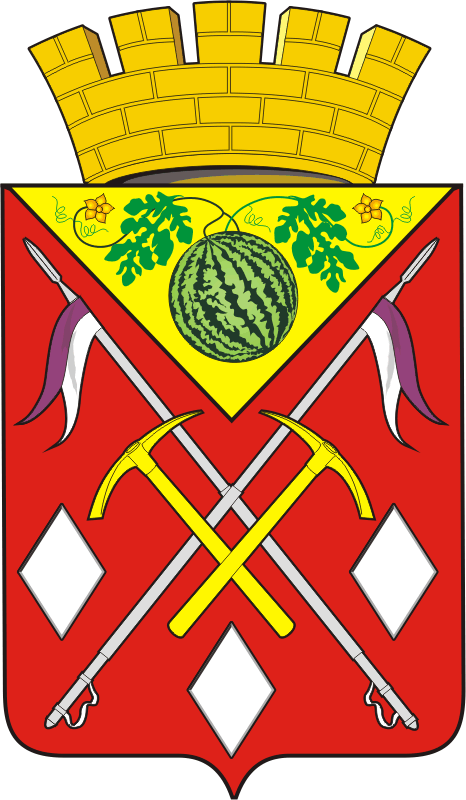 АДМИНИСТРАЦИЯМУНИЦИПАЛЬНОГО ОБРАЗОВАНИЯСОЛЬ-ИЛЕЦКИЙ ГОРОДСКОЙ ОКРУГОРЕНБУРГСКОЙ ОБЛАСТИПОСТАНОВЛЕНИЕ           25.12.18  № 2939-п      Приложение      к постановлению администрации       Соль-Илецкого городского округа       «25»12.2018 г.  № 2939-пОтветственный исполнитель ПрограммыКомитет по физической культуре, спорту, туризму, делам молодежи и работе с общественными организациями администрации  муниципального образования  Соль-Илецкий городской округСоисполнители ПрограммыОтсутствуютУчастники ПрограммыАдминистрация Соль-Илецкого городского округаПодпрограммы ПрограммыПодпрограммы отсутствуютЦель ПрограммыСоздание условий, обеспечивающих возможность для граждан округа систематически заниматься физической культурой и спортом, активно участвовать в физкультурных мероприятиях и массовых спортивных мероприятиях.Задачи ПрограммыДля реализации поставленной цели необходимо решить следующие задачи в сфере физической культуры, спорта и туризма муниципального городского округа:-организация и проведение физкультурно-спортивных мероприятий в городском округе;-пропаганда физической культуры и спорта, здорового образа жизни среди населения в городском округе;-обеспечение деятельности учреждений в сфере физической культуры и спорта в городском округе.-повышение уровня подготовки работников физической культуры и спорта в городском округе.  Показатели (индикаторы) Программы- Доля лиц с ограниченными  возможностями здоровья  занимающихся физической культурой и спортом в отношении к общей численности лиц данной категории населения в округе;-доля жителей Соль-Илецкого городского округа, систематически занимающихся физической культурой и спортом, в общей численности населения городского округа;-количество нормативно-правовых актов, необходимых для  эффективной реализации  федеральных и областных законов, распоряжений, программ в городском округе; -число специалистов, работающих в сфере физической культуры и спорта  на территории округа составит 90  человек;-производство и распространение телепрограмм;-организация и проведение официальных спортивных мероприятий.Этапы и сроки реализации ПрограммыСроки реализации 2016-2021 годыПланируется реализовать программу в один этап.Объемы бюджетных ассигнований ПрограммыИсточник финансирования программы – бюджет городского округа.Всего: 67668,9 тыс. рублей, в том числе по годам:. -  15690,0тыс. руб.. -  13 704,5 тыс. руб.. -  16484,9 тыс. руб.. -  9296,9 тыс. руб.. -  6546,3 тыс. руб.2021 г. -  5946,3тыс. руб.Ожидаемые результаты реализации ПрограммыВ результате реализации Программы предполагается достижение следующих результатов:-увеличение регулярно занимающихся физической культурой и спортом лиц с ограниченными возможностями здоровья до 2021 года не менее 15,0 процентов в отношении к общей численности лиц данной категории населения;- увеличение численности занимающихся физической культурой и спортом жителей городского округа до 2021 года,   равной 43,0 процента, в отношении к общей численности жителей городского округа; -увеличение число специалистов, работающих в сфере физической культуры и спорта  на территории округа, составит до 90  человек;-количество нормативно-правовых актов, необходимых для  эффективной реализации  федеральных и областных законов, распоряжений, программ составит до 20;-производство и распространение телепрограмм до 2021 составит 7 час.;-организация и проведение официальных спортивных мероприятий до 2021 составит 60.N п/пНаименование показателя (индикатора)Единица измеренияЗначение показателя (индикатора)Значение показателя (индикатора)Значение показателя (индикатора)Значение показателя (индикатора)Значение показателя (индикатора)Значение показателя (индикатора)Значение показателя (индикатора)N п/пНаименование показателя (индикатора)Единица измерения201520162017201820192020       2021Муниципальная программа «Развитие физической культуры, спорта и туризма в  Соль-Илецком городском округе» Муниципальная программа «Развитие физической культуры, спорта и туризма в  Соль-Илецком городском округе» Муниципальная программа «Развитие физической культуры, спорта и туризма в  Соль-Илецком городском округе» Муниципальная программа «Развитие физической культуры, спорта и туризма в  Соль-Илецком городском округе» Муниципальная программа «Развитие физической культуры, спорта и туризма в  Соль-Илецком городском округе» Муниципальная программа «Развитие физической культуры, спорта и туризма в  Соль-Илецком городском округе» Муниципальная программа «Развитие физической культуры, спорта и туризма в  Соль-Илецком городском округе» Муниципальная программа «Развитие физической культуры, спорта и туризма в  Соль-Илецком городском округе» Муниципальная программа «Развитие физической культуры, спорта и туризма в  Соль-Илецком городском округе» Муниципальная программа «Развитие физической культуры, спорта и туризма в  Соль-Илецком городском округе» 1.0Доля лиц с ограниченными  возможностями здоровья  занимающихся физической культурой и спортом в отношении к общей численности лиц данной категории населения в округепроценты45691012152.0Доля жителей Соль-Илецкого городского округа, систематически занимающихся физической культурой и спортом, в общей численности населения городского округапроценты29.729,833,237,039,542,043,03.0Количество нормативно-правовых актов, необходимых для  эффективной реализации  федеральных и областных законов, распоряжений, программ  и проведения физкультурно-массовых мероприятий  шт.141516171819204.0Число специалистов, работающих в сфере физической культуры и спорта  на территории округа составит 90 человек.человек848586878889905.0Производство и распространение телепрограммчас.---6,56,56,576.0Организация и проведение официальных спортивных мероприятийшт.---60606060N п/пНомер и наименование ведомственной целевой программы, основного мероприятияОтветственный исполнительСрокСрокОжидаемый конечный результат (краткое описание)Последствия не реализации ведомственной целевой программы, основного мероприятияСвязь с показателями (индикаторами) муниципальной программы (подпрограммы) <*>N п/пНомер и наименование ведомственной целевой программы, основного мероприятияОтветственный исполнительначала реализацииокончания реализацииОжидаемый конечный результат (краткое описание)Последствия не реализации ведомственной целевой программы, основного мероприятияСвязь с показателями (индикаторами) муниципальной программы (подпрограммы) <*>Основные мероприятияОсновные мероприятияОсновные мероприятияОсновные мероприятияОсновные мероприятияОсновные мероприятияОсновные мероприятияОсновные мероприятия           1Подготовка и принятие нормативно-правовых актов для создания условий для развития физической культуры и спорта в городском округе  Комитет по физической культуре, спорту, туризму, делам молодёжи и работе с общественными организациями.2021 г.улучшение состояния физического здоровья населения, снижение заболеваемости за счет привлечения к регулярным занятиям физической культурой и спортом;Уменьшение количества  мероприятий спортивной направленности уменьшение количества  лиц, принявших участие в соревнованияхКоличество нормативно-правовых актов, необходимых для  эффективной реализации  федеральных и областных законов, распоряжений, программ. 2Совершенствование процесса организационного и кадрового обеспечения системы физического воспитания, повышения квалификации работников физической культуры и спортаКомитет по физической культуре, спорту, туризму, делам молодёжи и работе с общественными организациями.2021 г.повышение уровня информированности населения о физической культуре, спорте и здоровом образе жизни, реализация агитационных и пропагандистских мероприятий;Низкий уровень квалификации работников физической культуры и спортаувеличение число специалистов, работающих в сфере физической культуры и спорта  на территории округа, составит до 90  человек3Совершенствование  методического и информационного обеспеченияКомитет по физической культуре, спорту, туризму, делам молодёжи и работе с общественными организациями.2021 г.повышение уровня информированности населения о физической культуре, спорте и здоровом образе жизни, реализация агитационных и пропагандистских мероприятийпроизводство и распространение телепрограмм ;Уменьшение количества  мероприятий спортивной направленности Снижение количества занимающихся физической культурой и спортомПроизводство и распространение телепрограмм.Организация и проведение официальных спортивных мероприятий4привлечение  к занятиям в спортивных и оздоровительных учреждениях большего количества детей, подростков, молодежи и взрослого Комитет по физической культуре, спорту, туризму, делам молодёжи и работе с общественными организациями.2021 г.обеспечение доли регулярно занимающихся физической культурой и спортом жителей городского округа,   равной 37,0 процента, в отношении к общей численности жителей городского округаулучшение состояния физического здоровья населения, снижение заболеваемости за счет привлечения к регулярным Снижение количества занимающихся физической культурой и спортомДоля жителей Соль-Илецкого городского округа, систематически занимающихся физической культурой и спортом, в общей численности населения городского округа№СтатусНаименование муниципальной программы, подпрограммы, ведомственной целевой программы, основного мероприятия, мероприятияГлавный распорядитель бюджетных средств (ГРБС) (ответственный исполнитель, соисполнитель, участник)Источники финансированияОбъёмы финансирования (тыс. руб., в ценах соответствующих годов)Объёмы финансирования (тыс. руб., в ценах соответствующих годов)Объёмы финансирования (тыс. руб., в ценах соответствующих годов)Объёмы финансирования (тыс. руб., в ценах соответствующих годов)Объёмы финансирования (тыс. руб., в ценах соответствующих годов)Объёмы финансирования (тыс. руб., в ценах соответствующих годов)Объёмы финансирования (тыс. руб., в ценах соответствующих годов)Ожидаемые результаты в 2021 году№СтатусНаименование муниципальной программы, подпрограммы, ведомственной целевой программы, основного мероприятия, мероприятияГлавный распорядитель бюджетных средств (ГРБС) (ответственный исполнитель, соисполнитель, участник)Источники финансированияВсего за 2016-2021 г.г201620172018201920202021123456789101112131Муниципальная программа «Развитие физической культуры, спорта и туризма в  Соль-Илецком городском округе»администрация Соль-Илецкого городского округаВсего,в том числе:67668,915690,013704,516484,99296,96546,35946,3обеспечение доли регулярно занимающихся физической культурой и спортом жителей городского округа,   равной 43,0 процента, в отношении к общей численности жителей городского округа, обеспечение доли регулярно занимающихся физической культурой и спортом лиц с ограниченными возможностями здоровья не менее 15 процента в отношении к общей численности лиц данной категории населения, количество нормативно-правовых актов, необходимых для  эффективной реализации  федеральных и областных законов, распоряжений, программЧисло специалистов, работающих в сфере физической культуры и спорта  на территории округа составит 90 человек. Производство и распространение телепрограммОрганизация и проведение официальных спортивных мероприятий1Муниципальная программа «Развитие физической культуры, спорта и туризма в  Соль-Илецком городском округе»администрация Соль-Илецкого городского округафедеральный бюджет-------обеспечение доли регулярно занимающихся физической культурой и спортом жителей городского округа,   равной 43,0 процента, в отношении к общей численности жителей городского округа, обеспечение доли регулярно занимающихся физической культурой и спортом лиц с ограниченными возможностями здоровья не менее 15 процента в отношении к общей численности лиц данной категории населения, количество нормативно-правовых актов, необходимых для  эффективной реализации  федеральных и областных законов, распоряжений, программЧисло специалистов, работающих в сфере физической культуры и спорта  на территории округа составит 90 человек. Производство и распространение телепрограммОрганизация и проведение официальных спортивных мероприятий1Муниципальная программа «Развитие физической культуры, спорта и туризма в  Соль-Илецком городском округе»администрация Соль-Илецкого городского округаобластной бюджет-------обеспечение доли регулярно занимающихся физической культурой и спортом жителей городского округа,   равной 43,0 процента, в отношении к общей численности жителей городского округа, обеспечение доли регулярно занимающихся физической культурой и спортом лиц с ограниченными возможностями здоровья не менее 15 процента в отношении к общей численности лиц данной категории населения, количество нормативно-правовых актов, необходимых для  эффективной реализации  федеральных и областных законов, распоряжений, программЧисло специалистов, работающих в сфере физической культуры и спорта  на территории округа составит 90 человек. Производство и распространение телепрограммОрганизация и проведение официальных спортивных мероприятий1Муниципальная программа «Развитие физической культуры, спорта и туризма в  Соль-Илецком городском округе»администрация Соль-Илецкого городского округабюджет городского округа67668,915690,013704,516484,99296,96546,35946,3обеспечение доли регулярно занимающихся физической культурой и спортом жителей городского округа,   равной 43,0 процента, в отношении к общей численности жителей городского округа, обеспечение доли регулярно занимающихся физической культурой и спортом лиц с ограниченными возможностями здоровья не менее 15 процента в отношении к общей численности лиц данной категории населения, количество нормативно-правовых актов, необходимых для  эффективной реализации  федеральных и областных законов, распоряжений, программЧисло специалистов, работающих в сфере физической культуры и спорта  на территории округа составит 90 человек. Производство и распространение телепрограммОрганизация и проведение официальных спортивных мероприятий1Муниципальная программа «Развитие физической культуры, спорта и туризма в  Соль-Илецком городском округе»администрация Соль-Илецкого городского округаобеспечение доли регулярно занимающихся физической культурой и спортом жителей городского округа,   равной 43,0 процента, в отношении к общей численности жителей городского округа, обеспечение доли регулярно занимающихся физической культурой и спортом лиц с ограниченными возможностями здоровья не менее 15 процента в отношении к общей численности лиц данной категории населения, количество нормативно-правовых актов, необходимых для  эффективной реализации  федеральных и областных законов, распоряжений, программЧисло специалистов, работающих в сфере физической культуры и спорта  на территории округа составит 90 человек. Производство и распространение телепрограммОрганизация и проведение официальных спортивных мероприятий2Основное мероприятие 1.Подготовка  и принятие нормативно-правовых актов программ и создание условий для развития физической культуры и спорта в муниципальном городском округе.администрация Соль-Илецкого городского округаВсего,в том числе:-------Количество нормативно-правовых актов, необходимых для  эффективной реализации  федеральных и областных законов, распоряжений, программ и создания условий для развития физической культуры и спорта в городском округе  2Основное мероприятие 1.Подготовка  и принятие нормативно-правовых актов программ и создание условий для развития физической культуры и спорта в муниципальном городском округе.администрация Соль-Илецкого городского округафедеральный бюджет-------Количество нормативно-правовых актов, необходимых для  эффективной реализации  федеральных и областных законов, распоряжений, программ и создания условий для развития физической культуры и спорта в городском округе  2Основное мероприятие 1.Подготовка  и принятие нормативно-правовых актов программ и создание условий для развития физической культуры и спорта в муниципальном городском округе.администрация Соль-Илецкого городского округаобластной бюджет-------Количество нормативно-правовых актов, необходимых для  эффективной реализации  федеральных и областных законов, распоряжений, программ и создания условий для развития физической культуры и спорта в городском округе  2Основное мероприятие 1.Подготовка  и принятие нормативно-правовых актов программ и создание условий для развития физической культуры и спорта в муниципальном городском округе.администрация Соль-Илецкого городского округабюджет городского округа-------Количество нормативно-правовых актов, необходимых для  эффективной реализации  федеральных и областных законов, распоряжений, программ и создания условий для развития физической культуры и спорта в городском округе  3Мероприятие 1.1.Подготовка нормативно-правовых актов, необходимых для эффективной реализации федеральных и областных законов, распоряжений. администрация Соль-Илецкого городского округаВсего,в том числе:-------Количество нормативно-правовых актов, необходимых для  эффективной реализации  федеральных и областных законов, распоряжений, программ и создания условий для развития физической культуры и спорта в городском округе  3Мероприятие 1.1.Подготовка нормативно-правовых актов, необходимых для эффективной реализации федеральных и областных законов, распоряжений. администрация Соль-Илецкого городского округафедеральный бюджет-------Количество нормативно-правовых актов, необходимых для  эффективной реализации  федеральных и областных законов, распоряжений, программ и создания условий для развития физической культуры и спорта в городском округе  3Мероприятие 1.1.Подготовка нормативно-правовых актов, необходимых для эффективной реализации федеральных и областных законов, распоряжений. администрация Соль-Илецкого городского округаобластной бюджет-------Количество нормативно-правовых актов, необходимых для  эффективной реализации  федеральных и областных законов, распоряжений, программ и создания условий для развития физической культуры и спорта в городском округе  3Мероприятие 1.1.Подготовка нормативно-правовых актов, необходимых для эффективной реализации федеральных и областных законов, распоряжений. администрация Соль-Илецкого городского округабюджет городского округа-------Количество нормативно-правовых актов, необходимых для  эффективной реализации  федеральных и областных законов, распоряжений, программ и создания условий для развития физической культуры и спорта в городском округе  4Мероприятие 1.2.Ежегодная подготовка аналитического материала о состоянии и развитии физической культуры и спорта в  городском округеадминистрация Соль-Илецкого городского округаВсего,в том числе:-------Количество нормативно-правовых актов, необходимых для  эффективной реализации  федеральных и областных законов, распоряжений, программ и создания условий для развития физической культуры и спорта в городском округе  4Мероприятие 1.2.Ежегодная подготовка аналитического материала о состоянии и развитии физической культуры и спорта в  городском округеадминистрация Соль-Илецкого городского округафедеральный бюджет-------Количество нормативно-правовых актов, необходимых для  эффективной реализации  федеральных и областных законов, распоряжений, программ и создания условий для развития физической культуры и спорта в городском округе  4Мероприятие 1.2.Ежегодная подготовка аналитического материала о состоянии и развитии физической культуры и спорта в  городском округеадминистрация Соль-Илецкого городского округаобластной бюджет-------Количество нормативно-правовых актов, необходимых для  эффективной реализации  федеральных и областных законов, распоряжений, программ и создания условий для развития физической культуры и спорта в городском округе  4Мероприятие 1.2.Ежегодная подготовка аналитического материала о состоянии и развитии физической культуры и спорта в  городском округеадминистрация Соль-Илецкого городского округабюджет городского округа-------Количество нормативно-правовых актов, необходимых для  эффективной реализации  федеральных и областных законов, распоряжений, программ и создания условий для развития физической культуры и спорта в городском округе  5Мероприятие 1.3.Разработка и издание единого календарного плана физкультурно-оздоровительных и спортивно-массовых мероприятий в городском округеадминистрация Соль-Илецкого городского округаВсего,в том числе:-------Количество нормативно-правовых актов, необходимых для  эффективной реализации  федеральных и областных законов, распоряжений, программ и создания условий для развития физической культуры и спорта в городском округе  5Мероприятие 1.3.Разработка и издание единого календарного плана физкультурно-оздоровительных и спортивно-массовых мероприятий в городском округеадминистрация Соль-Илецкого городского округафедеральный бюджет-------Количество нормативно-правовых актов, необходимых для  эффективной реализации  федеральных и областных законов, распоряжений, программ и создания условий для развития физической культуры и спорта в городском округе  5Мероприятие 1.3.Разработка и издание единого календарного плана физкультурно-оздоровительных и спортивно-массовых мероприятий в городском округеадминистрация Соль-Илецкого городского округаобластной бюджет-------Количество нормативно-правовых актов, необходимых для  эффективной реализации  федеральных и областных законов, распоряжений, программ и создания условий для развития физической культуры и спорта в городском округе  5Мероприятие 1.3.Разработка и издание единого календарного плана физкультурно-оздоровительных и спортивно-массовых мероприятий в городском округеадминистрация Соль-Илецкого городского округабюджет городского округа-------Количество нормативно-правовых актов, необходимых для  эффективной реализации  федеральных и областных законов, распоряжений, программ и создания условий для развития физической культуры и спорта в городском округе  6Основное мероприятие 2.Совершенствование процесса организационного и кадрового обеспечения системы физического воспитания, повышения квалификации работников физической культуры и спорта в округеадминистрация Соль-Илецкого городского округаВсего,в том числе:-------Число специалистов, работающих в сфере физической культуры и спорта  на территории округа составит 90 человек.6Основное мероприятие 2.Совершенствование процесса организационного и кадрового обеспечения системы физического воспитания, повышения квалификации работников физической культуры и спорта в округеадминистрация Соль-Илецкого городского округафедеральный бюджет-------Число специалистов, работающих в сфере физической культуры и спорта  на территории округа составит 90 человек.6Основное мероприятие 2.Совершенствование процесса организационного и кадрового обеспечения системы физического воспитания, повышения квалификации работников физической культуры и спорта в округеадминистрация Соль-Илецкого городского округаобластной бюджет-------Число специалистов, работающих в сфере физической культуры и спорта  на территории округа составит 90 человек.6Основное мероприятие 2.Совершенствование процесса организационного и кадрового обеспечения системы физического воспитания, повышения квалификации работников физической культуры и спорта в округеадминистрация Соль-Илецкого городского округабюджет городского округа-------Число специалистов, работающих в сфере физической культуры и спорта  на территории округа составит 90 человек.7Мероприятие 2.1.Участие  в семинарах-совещаниях Министерства спорта и туризма области, областных федераций по видам спортаадминистрация Соль-Илецкого городского округаВсего,в том числе:------Число специалистов, работающих в сфере физической культуры и спорта  на территории округа составит 90 человек.7Мероприятие 2.1.Участие  в семинарах-совещаниях Министерства спорта и туризма области, областных федераций по видам спортаадминистрация Соль-Илецкого городского округафедеральный бюджет-------Число специалистов, работающих в сфере физической культуры и спорта  на территории округа составит 90 человек.7Мероприятие 2.1.Участие  в семинарах-совещаниях Министерства спорта и туризма области, областных федераций по видам спортаадминистрация Соль-Илецкого городского округаобластной бюджет-------Число специалистов, работающих в сфере физической культуры и спорта  на территории округа составит 90 человек.7Мероприятие 2.1.Участие  в семинарах-совещаниях Министерства спорта и туризма области, областных федераций по видам спортаадминистрация Соль-Илецкого городского округабюджет городского округа-------Число специалистов, работающих в сфере физической культуры и спорта  на территории округа составит 90 человек.8Мероприятие 2.2.Организация и проведение  семинаров-совещаний для работников учреждений и организаций сферы физической культуры и спорта в городском округеадминистрация Соль-Илецкого городского округаВсего,в том числе:------- Число специалистов, работающих в сфере физической культуры и спорта  на территории округа составит 90 человек.8Мероприятие 2.2.Организация и проведение  семинаров-совещаний для работников учреждений и организаций сферы физической культуры и спорта в городском округеадминистрация Соль-Илецкого городского округафедеральный бюджет------- Число специалистов, работающих в сфере физической культуры и спорта  на территории округа составит 90 человек.8Мероприятие 2.2.Организация и проведение  семинаров-совещаний для работников учреждений и организаций сферы физической культуры и спорта в городском округеадминистрация Соль-Илецкого городского округаобластной бюджет------- Число специалистов, работающих в сфере физической культуры и спорта  на территории округа составит 90 человек.8Мероприятие 2.2.Организация и проведение  семинаров-совещаний для работников учреждений и организаций сферы физической культуры и спорта в городском округеадминистрация Соль-Илецкого городского округабюджет городского округа------- Число специалистов, работающих в сфере физической культуры и спорта  на территории округа составит 90 человек.9Мероприятие 2.3.Проведение окружных семинаров-практикумов по подготовке судейских кадров и обмену опытом работыадминистрация Соль-Илецкого городского округаВсего,в том числе:-------Число специалистов, работающих в сфере физической культуры и спорта  на территории округа составит 90 человек.9Мероприятие 2.3.Проведение окружных семинаров-практикумов по подготовке судейских кадров и обмену опытом работыадминистрация Соль-Илецкого городского округафедеральный бюджет-------Число специалистов, работающих в сфере физической культуры и спорта  на территории округа составит 90 человек.9Мероприятие 2.3.Проведение окружных семинаров-практикумов по подготовке судейских кадров и обмену опытом работыадминистрация Соль-Илецкого городского округаобластной бюджет-------Число специалистов, работающих в сфере физической культуры и спорта  на территории округа составит 90 человек.9Мероприятие 2.3.Проведение окружных семинаров-практикумов по подготовке судейских кадров и обмену опытом работыадминистрация Соль-Илецкого городского округабюджет городского округа-------Число специалистов, работающих в сфере физической культуры и спорта  на территории округа составит 90 человек.11Основное мероприятие 3. Совершенствование  методического и информационного обеспеченияадминистрация Соль-Илецкого городского округаВсего,в том числе:----- - -Производство и распространение телепрограмм.Организация и проведение официальных спортивных мероприятий11Основное мероприятие 3. Совершенствование  методического и информационного обеспеченияадминистрация Соль-Илецкого городского округафедеральный бюджет-------Производство и распространение телепрограмм.Организация и проведение официальных спортивных мероприятий11Основное мероприятие 3. Совершенствование  методического и информационного обеспеченияадминистрация Соль-Илецкого городского округаобластной бюджет-------Производство и распространение телепрограмм.Организация и проведение официальных спортивных мероприятий11Основное мероприятие 3. Совершенствование  методического и информационного обеспеченияадминистрация Соль-Илецкого городского округабюджет городского округа-------Производство и распространение телепрограмм.Организация и проведение официальных спортивных мероприятий12Мероприятие 3.1.Агитация и пропаганда здорового образа жизни с привлечением средств массовой информации (изготовление  видеороликов и т.п.)администрация Соль-Илецкого городского округаВсего,в том числе:-------Производство и распространение   телепрограмм.Организация и проведение официальных спортивных мероприятий12Мероприятие 3.1.Агитация и пропаганда здорового образа жизни с привлечением средств массовой информации (изготовление  видеороликов и т.п.)администрация Соль-Илецкого городского округафедеральный бюджет-------Производство и распространение   телепрограмм.Организация и проведение официальных спортивных мероприятий12Мероприятие 3.1.Агитация и пропаганда здорового образа жизни с привлечением средств массовой информации (изготовление  видеороликов и т.п.)администрация Соль-Илецкого городского округаобластной бюджет-------Производство и распространение   телепрограмм.Организация и проведение официальных спортивных мероприятий12Мероприятие 3.1.Агитация и пропаганда здорового образа жизни с привлечением средств массовой информации (изготовление  видеороликов и т.п.)администрация Соль-Илецкого городского округабюджет городского округа------ -Производство и распространение   телепрограмм.Организация и проведение официальных спортивных мероприятий13Мероприятие 3.2.Размещение социальной рекламы, направленной на привлечение населения к занятиям физической культурой и спортом, пропаганду здорового образа жизни(изготовление баннеров, наглядной агитации и др.)администрация Соль-Илецкого городского округаВсего,в том числе:----- --Производство и распространение   телепрограмм.Организация и проведение официальных спортивных мероприятий13Мероприятие 3.2.Размещение социальной рекламы, направленной на привлечение населения к занятиям физической культурой и спортом, пропаганду здорового образа жизни(изготовление баннеров, наглядной агитации и др.)администрация Соль-Илецкого городского округафедеральный бюджет-------Производство и распространение   телепрограмм.Организация и проведение официальных спортивных мероприятий13Мероприятие 3.2.Размещение социальной рекламы, направленной на привлечение населения к занятиям физической культурой и спортом, пропаганду здорового образа жизни(изготовление баннеров, наглядной агитации и др.)администрация Соль-Илецкого городского округаобластной бюджет-------Производство и распространение   телепрограмм.Организация и проведение официальных спортивных мероприятий13Мероприятие 3.2.Размещение социальной рекламы, направленной на привлечение населения к занятиям физической культурой и спортом, пропаганду здорового образа жизни(изготовление баннеров, наглядной агитации и др.)администрация Соль-Илецкого городского округабюджет городского округа----- --Производство и распространение   телепрограмм.Организация и проведение официальных спортивных мероприятий14Мероприятие 3.3.Организация  и проведение исследований по вопросу отношения населения городского округа к занятиям физической культурой и спортомадминистрация Соль-Илецкого городского округаВсего,в том числе:-------обеспечение доли регулярно занимающихся физической культурой и спортом жителей городского округа,   равной 43,0 процента, в отношении к общей численности жителей городского округа, производство и распространение телепрограмм14Мероприятие 3.3.Организация  и проведение исследований по вопросу отношения населения городского округа к занятиям физической культурой и спортомадминистрация Соль-Илецкого городского округафедеральный бюджет-------обеспечение доли регулярно занимающихся физической культурой и спортом жителей городского округа,   равной 43,0 процента, в отношении к общей численности жителей городского округа, производство и распространение телепрограмм14Мероприятие 3.3.Организация  и проведение исследований по вопросу отношения населения городского округа к занятиям физической культурой и спортомадминистрация Соль-Илецкого городского округаобластной бюджет-------обеспечение доли регулярно занимающихся физической культурой и спортом жителей городского округа,   равной 43,0 процента, в отношении к общей численности жителей городского округа, производство и распространение телепрограмм14Мероприятие 3.3.Организация  и проведение исследований по вопросу отношения населения городского округа к занятиям физической культурой и спортомадминистрация Соль-Илецкого городского округабюджет городского округа-------обеспечение доли регулярно занимающихся физической культурой и спортом жителей городского округа,   равной 43,0 процента, в отношении к общей численности жителей городского округа, производство и распространение телепрограмм15Основное мероприятие 4Привлечение  к занятиям в спортивных и оздоровительных учреждениях большего количества детей, подростков, молодежи и взрослого населенияадминистрация Соль-Илецкого городского округаВсего,в том числе:67668,915690,013704,516484,99296,96546,35946,3обеспечение доли регулярно занимающихся физической культурой и спортом жителей городского округа,   равной 43,0 процента, в отношении к общей численности жителей городского округа, организация и проведение официальных спортивных мероприятий15Основное мероприятие 4Привлечение  к занятиям в спортивных и оздоровительных учреждениях большего количества детей, подростков, молодежи и взрослого населенияадминистрация Соль-Илецкого городского округафедеральный бюджет-------обеспечение доли регулярно занимающихся физической культурой и спортом жителей городского округа,   равной 43,0 процента, в отношении к общей численности жителей городского округа, организация и проведение официальных спортивных мероприятий15Основное мероприятие 4Привлечение  к занятиям в спортивных и оздоровительных учреждениях большего количества детей, подростков, молодежи и взрослого населенияадминистрация Соль-Илецкого городского округаобластной бюджет-------обеспечение доли регулярно занимающихся физической культурой и спортом жителей городского округа,   равной 43,0 процента, в отношении к общей численности жителей городского округа, организация и проведение официальных спортивных мероприятий15Основное мероприятие 4Привлечение  к занятиям в спортивных и оздоровительных учреждениях большего количества детей, подростков, молодежи и взрослого населенияадминистрация Соль-Илецкого городского округабюджет городского округа67668,915690,013704,516484,99296,96546,35946,3обеспечение доли регулярно занимающихся физической культурой и спортом жителей городского округа,   равной 43,0 процента, в отношении к общей численности жителей городского округа, организация и проведение официальных спортивных мероприятий16Мероприятие 4.1.Проведение окружных физкультурно-спортивных мероприятий среди подростков и молодежи, среди взрослого населения, среди ветеранов спорта, лиц с ограниченными возможностями здоровья и участие в областных и Всероссийских соревнованияхадминистрация Соль-Илецкого городского округаВсего,в том числе:6347,51800,01924,91718,0300,0302,3302,3обеспечение доли регулярно занимающихся физической культурой и спортом жителей городского округа,   равной 43,0 процента, в отношении к общей численности жителей городского округа, обеспечение доли регулярно занимающихся физической культурой и спортом лиц с ограниченными возможностями здоровья не менее 15,0 процентов в отношении к общей численности лиц данной категории населения, организация и проведение официальных спортивных мероприятий16Мероприятие 4.1.Проведение окружных физкультурно-спортивных мероприятий среди подростков и молодежи, среди взрослого населения, среди ветеранов спорта, лиц с ограниченными возможностями здоровья и участие в областных и Всероссийских соревнованияхадминистрация Соль-Илецкого городского округафедеральный бюджет-------обеспечение доли регулярно занимающихся физической культурой и спортом жителей городского округа,   равной 43,0 процента, в отношении к общей численности жителей городского округа, обеспечение доли регулярно занимающихся физической культурой и спортом лиц с ограниченными возможностями здоровья не менее 15,0 процентов в отношении к общей численности лиц данной категории населения, организация и проведение официальных спортивных мероприятий16Мероприятие 4.1.Проведение окружных физкультурно-спортивных мероприятий среди подростков и молодежи, среди взрослого населения, среди ветеранов спорта, лиц с ограниченными возможностями здоровья и участие в областных и Всероссийских соревнованияхадминистрация Соль-Илецкого городского округаобластной бюджет-------обеспечение доли регулярно занимающихся физической культурой и спортом жителей городского округа,   равной 43,0 процента, в отношении к общей численности жителей городского округа, обеспечение доли регулярно занимающихся физической культурой и спортом лиц с ограниченными возможностями здоровья не менее 15,0 процентов в отношении к общей численности лиц данной категории населения, организация и проведение официальных спортивных мероприятий16Мероприятие 4.1.Проведение окружных физкультурно-спортивных мероприятий среди подростков и молодежи, среди взрослого населения, среди ветеранов спорта, лиц с ограниченными возможностями здоровья и участие в областных и Всероссийских соревнованияхадминистрация Соль-Илецкого городского округабюджет городского округа6347,51800,01924,91718,0300,0302,3302,3обеспечение доли регулярно занимающихся физической культурой и спортом жителей городского округа,   равной 43,0 процента, в отношении к общей численности жителей городского округа, обеспечение доли регулярно занимающихся физической культурой и спортом лиц с ограниченными возможностями здоровья не менее 15,0 процентов в отношении к общей численности лиц данной категории населения, организация и проведение официальных спортивных мероприятий17Мероприятие 4.2Создание условий для качественной подготовки и успешного выступления  спортсменов  городского округа, команд по видам спорта на областных и всероссийских соревнованиях (приобретение спортивного инвентаря, оборудования, парадной  формы, транспортные расходы, учебно-тренировочные сборы ведущих спортсменов для подготовки к первенствам и чемпионатам области, Всероссийских соревнованияхВсего,в том числе:4074,6703,01174,71478,9230,0244,0244,0обеспечение доли регулярно занимающихся физической культурой и спортом жителей городского округа,   равной 43,0 процента, в отношении к общей численности жителей городского округа,организация и проведение официальных спортивных мероприятий17Мероприятие 4.2Создание условий для качественной подготовки и успешного выступления  спортсменов  городского округа, команд по видам спорта на областных и всероссийских соревнованиях (приобретение спортивного инвентаря, оборудования, парадной  формы, транспортные расходы, учебно-тренировочные сборы ведущих спортсменов для подготовки к первенствам и чемпионатам области, Всероссийских соревнованияхфедеральный бюджет---   ----обеспечение доли регулярно занимающихся физической культурой и спортом жителей городского округа,   равной 43,0 процента, в отношении к общей численности жителей городского округа,организация и проведение официальных спортивных мероприятий17Мероприятие 4.2Создание условий для качественной подготовки и успешного выступления  спортсменов  городского округа, команд по видам спорта на областных и всероссийских соревнованиях (приобретение спортивного инвентаря, оборудования, парадной  формы, транспортные расходы, учебно-тренировочные сборы ведущих спортсменов для подготовки к первенствам и чемпионатам области, Всероссийских соревнованияхобластной бюджет---   ----обеспечение доли регулярно занимающихся физической культурой и спортом жителей городского округа,   равной 43,0 процента, в отношении к общей численности жителей городского округа,организация и проведение официальных спортивных мероприятий17Мероприятие 4.2Создание условий для качественной подготовки и успешного выступления  спортсменов  городского округа, команд по видам спорта на областных и всероссийских соревнованиях (приобретение спортивного инвентаря, оборудования, парадной  формы, транспортные расходы, учебно-тренировочные сборы ведущих спортсменов для подготовки к первенствам и чемпионатам области, Всероссийских соревнованияхбюджет городского округа4074,6703,01174,71478,9230,0244,0244,0обеспечение доли регулярно занимающихся физической культурой и спортом жителей городского округа,   равной 43,0 процента, в отношении к общей численности жителей городского округа,организация и проведение официальных спортивных мероприятий18Мероприятие 4.3.Обеспечение деятельности учреждений в сфере физической культуры и спорта, проведение массовых спортивных мероприятийадминистрация Соль-Илецкого городского округаВсего,в том числе:57246,813187,010604,913288,08766,96000,05400,0повышение уровня информированности населения о физической культуре, спорте и здоровом образе жизни,обеспечение доли регулярно занимающихся физической культурой и спортом жителей городского округа,   равной 43,0 процента, в отношении к общей численности жителей городского округа, обеспечение доли регулярно занимающихся физической культурой и спортом лиц с ограниченными возможностями здоровья не менее 15,0 процента в отношении к общей численности лиц данной категории населенияорганизация и проведение официальных спортивных мероприятий18Мероприятие 4.3.Обеспечение деятельности учреждений в сфере физической культуры и спорта, проведение массовых спортивных мероприятийадминистрация Соль-Илецкого городского округафедеральный бюджет-------повышение уровня информированности населения о физической культуре, спорте и здоровом образе жизни,обеспечение доли регулярно занимающихся физической культурой и спортом жителей городского округа,   равной 43,0 процента, в отношении к общей численности жителей городского округа, обеспечение доли регулярно занимающихся физической культурой и спортом лиц с ограниченными возможностями здоровья не менее 15,0 процента в отношении к общей численности лиц данной категории населенияорганизация и проведение официальных спортивных мероприятий18Мероприятие 4.3.Обеспечение деятельности учреждений в сфере физической культуры и спорта, проведение массовых спортивных мероприятийадминистрация Соль-Илецкого городского округаобластной бюджет-------повышение уровня информированности населения о физической культуре, спорте и здоровом образе жизни,обеспечение доли регулярно занимающихся физической культурой и спортом жителей городского округа,   равной 43,0 процента, в отношении к общей численности жителей городского округа, обеспечение доли регулярно занимающихся физической культурой и спортом лиц с ограниченными возможностями здоровья не менее 15,0 процента в отношении к общей численности лиц данной категории населенияорганизация и проведение официальных спортивных мероприятий18Мероприятие 4.3.Обеспечение деятельности учреждений в сфере физической культуры и спорта, проведение массовых спортивных мероприятийадминистрация Соль-Илецкого городского округабюджет городского округа57246,813187,010604,913288,08766,96000,05400,0повышение уровня информированности населения о физической культуре, спорте и здоровом образе жизни,обеспечение доли регулярно занимающихся физической культурой и спортом жителей городского округа,   равной 43,0 процента, в отношении к общей численности жителей городского округа, обеспечение доли регулярно занимающихся физической культурой и спортом лиц с ограниченными возможностями здоровья не менее 15,0 процента в отношении к общей численности лиц данной категории населенияорганизация и проведение официальных спортивных мероприятий18Мероприятие 4.3.1.МАУ «физкультурно-спортивный центр»Всего,в том числе:53456,811187,010104,912598,08566,95800,05200,0повышение уровня информированности населения о физической культуре, спорте и здоровом образе жизни,обеспечение доли регулярно занимающихся физической культурой и спортом жителей городского округа,   равной 43,0 процента, в отношении к общей численности жителей городского округа, обеспечение доли регулярно занимающихся физической культурой и спортом лиц с ограниченными возможностями здоровья не менее 15,0 процента в отношении к общей численности лиц данной категории населенияорганизация и проведение официальных спортивных мероприятий18федеральный бюджет-------повышение уровня информированности населения о физической культуре, спорте и здоровом образе жизни,обеспечение доли регулярно занимающихся физической культурой и спортом жителей городского округа,   равной 43,0 процента, в отношении к общей численности жителей городского округа, обеспечение доли регулярно занимающихся физической культурой и спортом лиц с ограниченными возможностями здоровья не менее 15,0 процента в отношении к общей численности лиц данной категории населенияорганизация и проведение официальных спортивных мероприятий18областной бюджет-------повышение уровня информированности населения о физической культуре, спорте и здоровом образе жизни,обеспечение доли регулярно занимающихся физической культурой и спортом жителей городского округа,   равной 43,0 процента, в отношении к общей численности жителей городского округа, обеспечение доли регулярно занимающихся физической культурой и спортом лиц с ограниченными возможностями здоровья не менее 15,0 процента в отношении к общей численности лиц данной категории населенияорганизация и проведение официальных спортивных мероприятий18бюджет городского округа53456,811187,010104,912598,08566,95800,05200,0повышение уровня информированности населения о физической культуре, спорте и здоровом образе жизни,обеспечение доли регулярно занимающихся физической культурой и спортом жителей городского округа,   равной 43,0 процента, в отношении к общей численности жителей городского округа, обеспечение доли регулярно занимающихся физической культурой и спортом лиц с ограниченными возможностями здоровья не менее 15,0 процента в отношении к общей численности лиц данной категории населенияорганизация и проведение официальных спортивных мероприятий19Мероприятие 4.3.2МАУ «Туристско-информационный центр» Всего,в том числе:3790,02000,0500,0690,0200,0200,0200,0организация и проведение официальных спортивных мероприятий;обеспечение доли регулярно занимающихся физической культурой и спортом жителей городского округа,   равной 43,0 процента, в отношении к общей численности жителей городского округа, организация и проведение официальных спортивных мероприятий19Мероприятие 4.3.2МАУ «Туристско-информационный центр» федеральный бюджет-------организация и проведение официальных спортивных мероприятий;обеспечение доли регулярно занимающихся физической культурой и спортом жителей городского округа,   равной 43,0 процента, в отношении к общей численности жителей городского округа, организация и проведение официальных спортивных мероприятий19Мероприятие 4.3.2МАУ «Туристско-информационный центр» областной бюджет-------организация и проведение официальных спортивных мероприятий;обеспечение доли регулярно занимающихся физической культурой и спортом жителей городского округа,   равной 43,0 процента, в отношении к общей численности жителей городского округа, организация и проведение официальных спортивных мероприятий19Мероприятие 4.3.2МАУ «Туристско-информационный центр» бюджет городского округа3790,02000,0500,0690,0200,0200,0200,0организация и проведение официальных спортивных мероприятий;обеспечение доли регулярно занимающихся физической культурой и спортом жителей городского округа,   равной 43,0 процента, в отношении к общей численности жителей городского округа, организация и проведение официальных спортивных мероприятий20Мероприятие 4.4.Проведение тестирования физической подготовки учащихся учреждений общего, основного, начального образования  на основе тестов «Президентские состязания» и норм Всероссийского физкультурно-спортивного комплекса ГТО администрация Соль-Илецкого городского округаВсего,в том числе:-------20Мероприятие 4.4.Проведение тестирования физической подготовки учащихся учреждений общего, основного, начального образования  на основе тестов «Президентские состязания» и норм Всероссийского физкультурно-спортивного комплекса ГТО администрация Соль-Илецкого городского округафедеральный бюджет-------20Мероприятие 4.4.Проведение тестирования физической подготовки учащихся учреждений общего, основного, начального образования  на основе тестов «Президентские состязания» и норм Всероссийского физкультурно-спортивного комплекса ГТО администрация Соль-Илецкого городского округаобластной бюджет-------